Vadovaudamasi Lietuvos Respublikos vietos savivaldos įstatymo 16 straipsnio 4 dalimi, Nekilnojamųjų ir kilnojamųjų kultūros vertybių išsaugojimo darbų finansavimo tvarkos aprašo, patvirtinto Lietuvos Respublikos kultūros ministro 2014 m. birželio 30 d. įsakymu Nr. ĮV-524 „Dėl nekilnojamųjų ir kilnojamųjų kultūros vertybių išsaugojimo darbų finansavimo tvarkos aprašo patvirtinimo“, 11.7 papunkčiu, Pagėgių savivaldybės taryba  n u s p r e n d ž i a: Pritarti projekto „Aušrininko, spaustuvininko Martyno Jankaus sodybos daržinės išsaugojimo darbai“ (toliau – Projektas) paraiškos rengimui ir projekto veiklų vykdymui.Prisidėti prie Projekto įgyvendinimo ne mažiau kaip 30 procentų Projekto vertės Savivaldybės lėšomis.3.  Sprendimą paskelbti Pagėgių savivaldybės interneto svetainėje www.pagegiai.lt.                             Šis sprendimas gali būti skundžiamas Regionų apygardos administracinio teismo Klaipėdos rūmams (Galinio Pylimo g. 9, 91230 Klaipėda) Lietuvos Respublikos administracinių bylų teisenos įstatymo nustatyta tvarka per 1 (vieną) mėnesį nuo sprendimo paskelbimo ar įteikimo suinteresuotiems asmenims dienos.SUDERINTA:Administracijos direktoriaus pavaduotojas,                                                        pavaduojantis administracijos direktorių			                           Eugenijus Dargužas	  	              Strateginio planavimo ir investicijų skyriaus vedėjas				                                                   Petras KuzmarskisDokumentų valdymo ir teisės skyriaus                                                               vyresnioji specialistė								   Ingrida Zavistauskaitė                                                                        Finansų skyriaus vedėja 					                           Rūta FridrikienėCivilinės metrikacijos ir viešosios tvarkos skyriaus vyriausioji specialistė − kalbos ir archyvo tvarkytoja                                       Laimutė MickevičienėParengė Guoda Kazakevičienė,Strateginio planavimo ir investicijų skyriausvedėjo pavaduotojaPagėgių savivaldybės tarybosveiklos reglamento2 priedasSPRENDIMO PROJEKTO „dėl pritarimo PROJEKTO „AUŠRININKO, SPAUSTUVININKO MARTYNO JANKAUS SODYBOS DARŽINĖS IŠSAUGOJIMO DARBAI“ RENGIMUI, VEIKLŲ VYKDYMUI IR LĖŠŲ SKYRIMUI“AIŠKINAMASIS RAŠTAS2020-09-16.Parengto projekto tikslai ir uždaviniaiŠio sprendimo tikslas – pritarti Pagėgių savivaldybės administracijos projektui „Aušrininko, spaustuvininko Martyno Jankaus sodybos daržinės išsaugojimo darbai“ (toliau – Projektas) paraiškos rengimui, Projekto veiklų vykdymui ir lėšų skyrimui.Vadovaujantis Nekilnojamųjų ir kilnojamųjų kultūros vertybių išsaugojimo darbų finansavimo tvarkos aprašo, patvirtinto Lietuvos Respublikos kultūros ministro 2014 m. birželio 30 d. įsakymu Nr. ĮV-524 „Dėl nekilnojamųjų ir kilnojamųjų kultūros vertybių išsaugojimo darbų finansavimo tvarkos aprašo patvirtinimo“, 11.7 papunkčiu “<...> patvirtinimą raštu dėl pareiškėjo dalies lėšų skyrimo prašomiems finansuoti tvarkybos darbams <...>”, reikalingas savivaldybės tarybos sprendimas, kad būtų tenkinamos finansavimo tvarkos apraše nurodytos sąlygos.Projekto metu aušrininko, spaustuvininko Martyno Jankaus sodybos daržinėje bus atliekami tvarkybos (avarijos grėsmės pašalinimo, restauravimo, remonto) darbai (pridedama – projektinis pasiūlymas). Prie projekto įgyvendinimo Pagėgių savivaldybė turėtų prisidėti ne mažiau kaip 30 procentų, nes tvarkybos darbų atlikimo išlaidos finansuojamos nuo 60 iki 70 procentų.Kaip šiuo metu yra sureguliuoti projekte aptarti klausimai       Kultūros paveldo departamento interneto svetainėje yra kvietimas teikti paraiškas finansavimo gavimui. Kvietime nurodyta paraiškas pateikti iki 2020 m. spalio 1 d. Šiuo metu yra rengiama paraiška ir renkami paraiškai pateikti reikalingi dokumentai. Sprendimo projektas parengtas vadovaujantis Lietuvos Respublikos vietos savivaldos įstatymo 16 straipsnio 4 dalimi ir Nekilnojamųjų ir kilnojamųjų kultūros vertybių išsaugojimo darbų finansavimo tvarkos aprašo, patvirtinto Lietuvos Respublikos kultūros ministro 2014 m. birželio 30 d. įsakymu Nr. ĮV-524 „Dėl nekilnojamųjų ir kilnojamųjų kultūros vertybių išsaugojimo darbų finansavimo tvarkos aprašo patvirtinimo“, 11.7 papunkčiu.Kokių teigiamų rezultatų laukiama      Patvirtinus Pagėgių savivaldybės tarybos sprendimą, bus pritarta projekto „Aušrininko, spaustuvininko Martyno Jankaus sodybos daržinės išsaugojimo darbai“ paraiškos rengimui, Projekto veiklų vykdymui ir lėšų skyrimui. Turint reikiamus dokumentus paraiškos rengimui, tikimasi gauti finansavimą ir atlikti tvarkybos darbus.Galimos neigiamos priimto projekto pasekmės ir kokių priemonių reikėtų imtis, kad tokių pasekmių būtų išvengta.       Neigiamų pasekmių nenumatyta.Kokius galiojančius aktus (tarybos, mero, savivaldybės administracijos direktoriaus) reikėtų pakeisti ir panaikinti, priėmus sprendimą pagal teikiamą projektą.      Priėmus sprendimą pagal teikiamą projektą galiojančių teisės aktų keisti nereikia.Jeigu priimtam sprendimui reikės kito tarybos sprendimo, mero potvarkio ar administracijos direktoriaus įsakymo, kas ir kada juos turėtų parengti.      Keistinų ir/ ar naikintinų sprendimų nėra.Ar reikalinga atlikti sprendimo projekto antikorupcinį vertinimą           Šis sprendimas antikorupciniu požiūriu nevertinamas.Sprendimo vykdytojai ir įvykdymo terminai, lėšų, reikalingų sprendimui įgyvendinti, poreikis (jeigu tai numatoma – derinti su Finansų skyriumi)          Sprendimo vykdytojai − Strateginio planavimo ir investicijų skyrius. Pateikus paraišką ir gavus finansavimą, pareiškėjas turi užtikrinti projekto dalinį finansavimą. 	Preliminari bendra planuojama projekto vertė dar nėra nustatyta, nes šiuo metu yra rengiamas tvarkybos darbų projektas.         Projekto įgyvendinimas planuojamas  2021 m.Projekto rengimo metu gauti specialistų vertinimai ir išvados, ekonominiai apskaičiavimai (sąmatos) ir konkretūs finansavimo šaltiniai      Negauta.Projekto rengėjas ar rengėjų grupė.       Projekto rengėja Strateginio planavimo ir investicijų skyriaus vedėjo pavaduotoja Guoda Kazakevičienė.Kiti, rengėjo nuomone, reikalingi pagrindimai ir paaiškinimai.           Nėra.Strateginio planavimo ir investicijų skyriaus                                              Guoda Kazakevičienėvedėjo pavaduotoja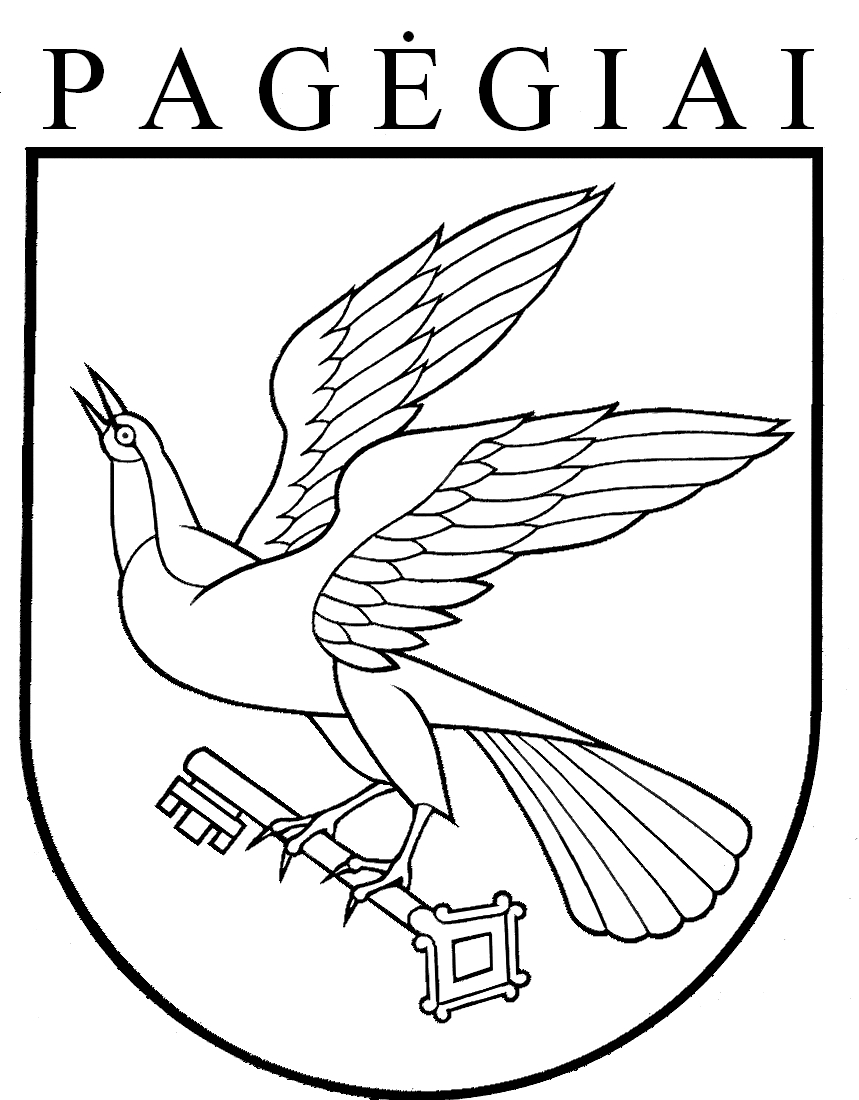 Pagėgių savivaldybės tarybasprendimasdėl pritarimo PROJEKTO „AUŠRININKO, SPAUSTUVININKO MARTYNO JANKAUS SODYBOS DARŽINĖS IŠSAUGOJIMO DARBAI“ RENGIMUI, VEIKLŲ VYKDYMUI IR LĖŠŲ SKYRIMUI2020 m. rugsėjo 16 d. Nr. T1-210Pagėgiai